Domanda di partecipazione: persona fisica	Allegato ADOMANDA DI PARTECIPAZIONE alla selezione per il reperimento di esperti di cui all’Avviso prot. n.	del	_Al Dirigente Scolastico dell’I.C. Brembate Sottovia Oratorio 1424041 Brembate_l_ sottoscritt_	_nato_ a _	il  /	/	residente a 	prov	in via		n.___cap.		 status professionale	Codice fiscale 	tel.	fax	e-mail  	CHIEDEdi poter svolgere, per l’anno scolastico	20 /20__, in qualità di esperto, il modulo previsto dal Piano Offerta Formativa come specificato nell’avviso sopraindicato.A tal fine allega:curriculum vitae in formato europeo;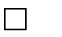 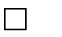  altra documentazione utile alla valutazione (specificare)	; piano di lavoroLa sottoscritto/a dichiara sotto la propria responsabilità:di essere in possesso della cittadinanza italiana o di uno degli Stati membri dell’Unione; di godere dei diritti civili e politici;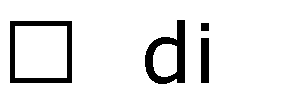 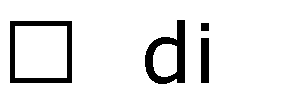 di essere a conoscenza di non essere sottoposto a procedimenti penali;essere in possesso del seguente titolo di studio:	;Il/La sottoscritto/a si impegna a svolgere l’incarico senza riserve e secondo il calendario approntato dal Gruppo Operativo di Progetto dell’Istituto Brembate Sotto.Il/La sottoscritto/a autorizza l’Istituto Comprensivo Brembate Sotto al trattamento dei dati personali, ai sensi del Regolamento U.E. 2016/679.Data,		firma  	Allegato A/1Il/La sottoscritto/a  	DICHIARA,sotto la propria responsabilità, che la prestazione di lavoro di cui all’incarico in oggetto sarà svolta come:(n.b. barrare con una crocetta solo le caselle che interessano)ll sottoscritto	DICHIARA inoltre di essere :Soggetto residente in Italia;Soggetto non residente in Italia;Lavoratore Dipendente da PRIVATO;Pensionato;Lavoratore Dipendente da una Amministrazione pubblica che, per svolgere la prestazione necessita dell’autorizzazione dell’Ente di appartenenza, in questo caso indicare: Denominazione dell’amministrazione di appartenenza:  			 sede di servizio			qualifica	ruolo		 aliquota max. irpef:	se pagato dalla Direzione Provinciale del Tesoro n° partita di spesa fissa: 		Il sottoscritto si impegna a produrre il NULLA OSTA rilasciato dall’amministrazione di appartenenza ai sensi del D.L. 29/93 e della Legge 662/96 in caso di assegnazione dell’incaricoData,		firma  	Domanda di partecipazione: persona fisica	Allegato A/2AUTOCERTIFICAZIONE DEI TITOLI DI STUDIO(art. 46 del D.P.R. 28 dicembre 2000.n. 445)Il/la sottoscritto/a  				 nato/a a	il				 residente in		via  			a conoscenza di quanto prescritto dall’art. 76 del D.P.R. 28/12/2000, n. 445, sulla responsabilità penale cui può andare incontro in caso di dichiarazioni mendaci, ai sensi e per gli effetti di cui all’art. 46 del citato D.P.R. n. 445/2000 e sotto la propria personale responsabilitàD I C H I A R A di (1)essere in possesso del seguente titolo di studio  	 conseguito in data	presso  	 	con il seguente punteggio  	essere in possesso del seguente titolo di studio  	 conseguito in data	presso  	 	con il seguente punteggio  	essere in possesso del seguente titolo di studio  	 conseguito in data	presso  	 	con il seguente punteggio  	essere in possesso del seguente titolo di specializzazione/abilitazione (2)  	essere in possesso del seguente titolo di specializzazione/abilitazione (2)  	essere in possesso del seguente titolo di specializzazione/abilitazione (2)  	Firma del/la dichiarante (per esteso e leggibile)Cancellare le voci che non interessano.Cancellare la voce che non interessaDomanda di partecipazione: persona fisica	Allegato A/3PIANO DI LAVORO(riportare sinteticamente il piano di lavoro che si intende svolgere)DATA,		FIRMA 	ALLEGATO alla Domanda di partecipazione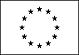 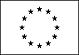 ESPERIENZA LAVORATIVAISTRUZIONE E FORMAZIONECittà , data		(FIRMA)  	Lavoratore autonomo Libero professionistaProfessionista: (attività o qualifica profilo)  	con partita IVA nr.	 	Senza iscrizione all’alboCon iscrizione all’albo con cassa	□ Con iscrizione all’albo senza cassa Pertanto sul compenso:	□ Regime Forfettarioespone solo l’I.V.A.	□ chiede il contributo del 2%	□ chiede la rivalsa del 4%Collaboratore occasionale (AI SENSI DELL’ART. 81 , 1° comma TUIR L. 917 /86)Prestazione di lavoro autonomo svolta in modo occasionale per cui il compenso non è	imponibile ai fini IVA□	Prestazione in nome e per conto del proprio datore di lavoro Ditta o Ente:per cui il relativo compenso è considerato assimilabile ai redditi di lavoro dipendente. Aliquota stipendiale massima:	%.□ Altro	NomeIndirizzoTelefonoFaxE-mailNazionalitàData di nascitaDate (da – a)Nome e indirizzo del datore di lavoroTipo di azienda o settoreTipo di impiegoPrincipali mansioni eresponsabilitàDate (da – a)Nome e tipo di istituto di istruzione o formazionePrincipali materie / abilità professionali oggetto dellostudioQualifica conseguitaLivello nella classificazione nazionale (se pertinente)PRIMA LINGUACapacità di letturaCapacità di scritturaCapacità di espressioneoraleCAPACITÀ E COMPETENZERELAZIONALIVivere e lavorare con altre persone, in ambiente multiculturale, occupandoposti in cui la comunicazione è importante e in situazioni in cui è essenziale lavorare in squadra (ad es. cultura e sport), ecc.CAPACITÀ E COMPETENZEORGANIZZATIVEAd es. coordinamento e amministrazione di persone, progetti, bilanci; sul posto di lavoro, in attività di volontariato (ad es. cultura e sport), acasa, ecc.CAPACITÀ E COMPETENZETECNICHECon computer, attrezzature specifiche,macchinari, ecc.CAPACITÀ E COMPETENZEARTISTICHEMusica, scrittura, disegnoecc.ALTRE CAPACITÀ E COMPETENZECompetenze non precedentemente indicate.PATENTE O PATENTIULTERIORI INFORMAZIONIALLEGATI